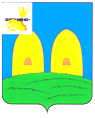 АДМИНИСТРАЦИЯОСТЕРСКО СЕЛЬСКОГО ПОСЕЛЕНИЯРОСЛАВЛЬСКОГО РАЙОНА СМОЛЕНСКОЙ ОБЛАСТИПОСТАНОВЛЕНИЕ                                                                             от 17.09.2020  № 131                                                          Глава муниципального образованияОстерского сельского поселенияРославльского района Смоленской области                                    С.Г.Ананченков   Переченьмуниципальных услуг, предоставление которых организуется в                             многофункциональном центре предоставления муниципальных услуг Администрацией Остерского сельского поселения Рославльского района       Смоленской области          Перечень муниципальных услуг, предоставляемых в МФЦО внесении изменений в  Перечень муниципальных услуг, предоставление которых организуется в многофункциональном центре предоставления муниципальных услуг Администрацией Остерского сельского поселения Рославльского района Смоленской области О внесении изменений в  Перечень муниципальных услуг, предоставление которых организуется в многофункциональном центре предоставления муниципальных услуг Администрацией Остерского сельского поселения Рославльского района Смоленской области       В соответствии со статьей 15.1 Федерального закона от 29.12.2017 №479-ФЗ "Об организации предоставления государственных и муниципальных услуг",    Администрация Остерского сельского поселения    Рославльского района Смоленской области     п о с т а н о в л я е т:        1.Внести изменения в Перечень муниципальных услуг, предоставление которых организуется в многофункциональном центре предоставления муниципальных услуг Администрацией Остерского сельского поселения Рославльского района Смоленской области, утвержденный постановлением Администрации Остерского сельского поселения Рославльского района Смоленской области 27.07.2020 № 117 изложив его в новой редакции.         2. Настоящее постановление подлежит размещению на официальном сайте Администрации Остерского сельского поселения Рославльского района Смоленской области в информационно-телекоммуникационной сети "Интернет".Утвержденпостановлением Администрации        Остерского сельского поселения Рославльского района Смоленской области от 17.09.2020 № 131№п/п                               Наименование  муниципальной услуги1.Присвоение, изменение и аннулирование адресов на территории Остерского сельского поселения Рославльского района Смоленской области2.Принятие на учет граждан в качестве нуждающихся в жилых помещениях, предоставляемых по договорам социального найма3.Признание граждан малоимущими, в целях принятия их на учет в качестве нуждающихся в жилых помещениях, предоставляемых по договорам социального найма4.Приватизация муниципального жилищного фонда5.Выдача справок, выписок, копий документов, копий правовых актов 